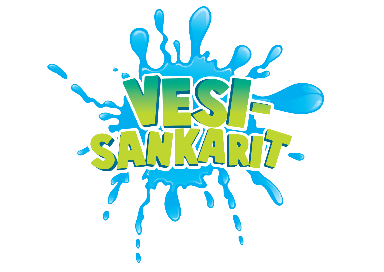 POHDITAAN YHDESSÄ JÄÄTURVALLISUUTTAKaunis ja aurinkoinen kevätsää tai oikotie määränpäähän voi houkutella liikkumaan jäälle. On kuitenkin pidettävä mielessä, että kevätjää voi olla todella petollinen.Älä liiku jäällä ennen kuin olet täysin varma, että se kantaa. Jään riittävä kantavuus on ehdoton edellytys turvalliselle liikkumiselle. Kevään lämmössä jäähän muodostuu onkaloita, jotka tekevät jäästä todella arvaamattoman. Keväällä jää voi pettää kulkijan alla jopa 30 senttimetrin vahvuisena. Ja vielä aamulla kulkijan kestänyt jää voi jo puolen päivän aikaan olla hengenvaarallisen heikkoa.Jos kuitenkin aiot lähteä jäälle, tulee sinun 1) tuntea jää missä liikut 2) osata välttää jään vaaranpaikat sekä 3) varustautua oikein. Varustuksiin kuuluvat minimissään jäänaskalit, mielellään myös kelluttava reppu, köyttä 15-20 m (toinen pää sidotaan lujasti reppuun kiinni jo etukäteen, reppu toimii pelastusvälineenä) sekä vesitiiviisti pakattu kännykkä, jolla voi tarvittaessa soittaa lisäapua. Jäällä liikuttaessa tulee aina kävellä peräkkäin ja samoja jälkiä ja pitää muutaman metrin turvaväli edellä menevään.Opettele siis myös jään vaaranpaikat äläkä liiku niiden läheisyydessä. Veden virtauksen vuoksi vaaranpaikkoja ovat joet, järvien kapeikot, karikot, niemenkärjet, jokien ja purojen suistot sekä äkkijyrkästi veteen putoavien rantapenkereiden vierustat. Teollisuuslaitosten ja asutuskeskusten viemäreiden laskualueilla jää on heikkoa lämpimän päästöveden ja virtauksen takia.Sillat, laiturit ja jäässä makaavat alukset sitovat lämpöä sekä synnyttävät virtauksia, jotka heikentävät jäätä niiden alla ja lähellä. Myös vesistöjen syvänteiden kohdalla jää voi olla ympäröivää jäätä heikompaa, koska niissä oleva suurempi vesimäärä jäähtyy hitaammin.Lisäksi laivaväylien, halkeamien ja avantojen kohdalla jää on heikentynyt. Kaislat taas tekevät jäästä seulan ja samalla hauraan. Rikkoutuman kohdalle kinostuva lumi ohentaa jäätä ja voi joskus jopa sulattaa sen kokonaan.  Tiedä myös, että merijää on hauraampaa kuin makean veden jää. Halkeamat jäässä heikentävät kantavuutta, vaikka ne eivät ulottuisikaan jään läpi. Jäällä liikkumisen vaarat pitää huomioida aina siellä liikuttaessa, ei pelkästään keväällä.  Mutta näin keväällä erityisesti muista varoa heikkoja jäitä!Katsokaa lopuksi video, jossa opastetaan, miten tulee pelastautua, jos jää pettää alta.https://www.youtube.com/watch?v=7kgRsf5WaqkTurvallista ja hyvää päivää kaikille!